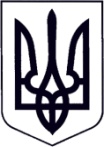 У К Р А Ї Н АЗАКАРПАТСЬКА ОБЛАСТЬМУКАЧІВСЬКА МІСЬКА РАДАВИКОНАВЧИЙ КОМІТЕТР І Ш Е Н Н Я21.01.2020		                              Мукачево                                                   № 15Про уповноваження підприємств на виконання функцій оператора та диспетчера на автобусних маршрутах загального користування в межах Мукачівської міської об’єднаної територіальної громадиЗ метою організації та належного забезпечення функціонування громадського транспорту на території Мукачівської міської об’єднаної територіальної громади, своєчасного та якісного обслуговування автоматизованої системи оплати проїзду в громадському транспорті, відповідно до Законів України «Про транспорт», «Про автомобільний транспорт», згідно з Правилами надання послуг пасажирського автомобільного транспорту, затвердженими Постановою Кабінету Міністрів України від 18.02.1997 № 176, керуючись пп.1, пп.102 п.«а» ст.30, ч.1 ст.52, ч.6 ст.59 Закону України «Про місцеве самоврядування в Україні», виконавчий комітет Мукачівської міської ради вирішив: 1. Визначити Оператором на автобусних маршрутах загального користування в межах Мукачівської міської об’єднаної територіальної громади Мукачівське міське комунальне підприємство «Центр інформаційних систем».2. Мукачівському міському комунальному підприємству «Центр інформаційних систем» укласти з перевізниками відповідні договори, забезпечити справляння плати за транспортні послуги перевізника, якісне та своєчасне обслуговування автоматизованих систем оплати проїзду та додаткового технічного обладнання.3.  Визначити диспетчером на автобусних маршрутах загального користування в межах Мукачівської міської об’єднаної територіальної громади Мукачівське міське комунальне підприємство «Ремонтно-будівельне управління».4. Мукачівському міському комунальному підприємству «Ремонтно-будівельне управління» укласти з перевізниками відповідні договори, здійснювати належний контроль за виконанням перевізниками рейсів та диспетчеризацію маршрутних транспортних засобів.5. Контроль за виконанням даного рішення покласти на начальника Управління міського господарства Мукачівської міської ради В. Гасинця. Міський голова                                                                   		        А. Балога